Fattoush SaladBy Debbie Kornberg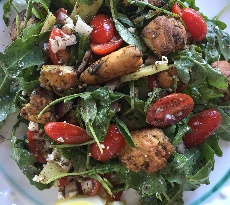 Using the quintessential Israeli spice blend of za’atar and homemade toasted pita chips, this crowd pleaser of a salad will keep people coming back for more!Ingredients Arugula, 1 bag (can also use Kale)1-2 Lemons15 Cherry tomatoes, sliced in half or quartered if big1 Cucumber or 2 -3 Persian cucumbers1/3 Purple onion, diced small4 - 6 Tbsp. Olive Oil5 - 6 oz. Feta cheese, crumbled2 pita breads, cut into 3/4 inch pieces2 - 3 Tbsp. SPICE + LEAF Ground Sumac (Available on Amazon)3- 4 Tbsp. SPICE+ LEAF Authentic Za’atar (Available on Amazon) Sea SaltCooking Instructions for Pita Chips: Cut pita bread into medium size cubes. In a bowl, mix cubed pita with approx. 2 - 3 tbsp. olive oil. Mix well. Add most of za’atar and sumac so they are coated with olive oil and spice blend is evenly distributed among all of the pita pieces. (Save a 1T bsp. of sumac and za’atar for tossing directly into salad).Place on a pan, spread out evenly for cooking and place in the oven for 7 - 10 minutes at 400 degrees. Cook until dried up and toasty brown. Set aside and add to salad after it has been dressed. Cooking Instructions for Fattoush Salad:Place arugula in large bowl.Add onions, cucumbers and tomatoes.Squeeze juice of 1 lemon with 2-4 Tbsp. olive oil, za’atar, sumac, and salt. Toss salad.Add pita chips and feta cheese on top of salad. Ready for Serving! Yum!